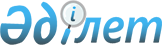 О внесении изменений и дополнений в решение областного маслихата от 10 декабря 2013 года № 13/188 "Об областном бюджете на 2014-2016 годы"Решение Мангистауского областного маслихата от 05 сентября 2014 года № 19/292. Зарегистрировано Департаментом юстиции Мангистауской области 12 сентября 2014 года № 2494      Примечание РЦПИ.

      В тексте документа сохранена пунктуация и орфография оригинала.

      В соответствии с Бюджетным кодексом Республики Казахстан от 4 декабря 2008 года и Законом Республики Казахстан от 23 января 2001 года «О местном государственном управлении и самоуправлении в Республике Казахстан» областной маслихат РЕШИЛ:



      1. Внести в решение областного маслихата от 10 декабря 2013 года № 13/188 «Об областном бюджете на 2014-2016 годы» (зарегистрировано в Реестре государственной регистрации нормативных правовых актов за № 2323, опубликовано в газете «Огни Мангистау» от 31 декабря 2013 года №№ 208-209) следующие изменения и дополнения:



      Утвердить областной бюджет на 2014-2016 годы согласно приложению соответственно, в том числе на 2014 год, в следующих объемах:



      «1) доходы - 89 986 269 тысяч тенге, в том числе по:

      налоговым поступлениям – 49 514 128 тысяч тенге;

      неналоговым поступлениям – 2 983 494 тысячи тенге;

      поступлениям от продажи основного капитала – 15 000 тысяч тенге;

      поступлениям трансфертов – 37 473 647 тысяч тенге;



      2) затраты - 89 288 933 тысячи тенге;



      3) чистое бюджетное кредитование – 4 187 100 тысяч тенге, в том числе: 

      бюджетные кредиты – 4 187 100 тысяч тенге;

      погашение бюджетных кредитов – 152 788 тысяч тенге;



      4) сальдо по операциям с финансовыми активами – 1 700 319 тысяч тенге, в том числе: 

      приобретение финансовых активов – 1 700 319 тысяч тенге;

      поступления от продажи финансовых активов государства – 0 тенге;



      5) дефицит (профицит) бюджета – 5 190 082 тысячи тенге;



      6) финансирование дефицита (использование профицита) бюджета – 5 190 082 тысячи тенге.».



      в пункте 2:



      в подпункте 1):

      «Бейнеускому району» цифры «92,3» заменить цифрами «90,6»;

      «Каракиянскому району» цифры «41,4» заменить цифрами «50,1»;

      «Мангистаускому району» цифры «79,8» заменить цифрами «100»;

      «Тупкараганскому району» цифры «25» заменить цифрами «72»;

      «Мунайлинскому району» цифры «100» заменить цифрами «90»;

      «городу Актау» цифры «23» заменить цифрами «23,2»;

      «городу Жанаозен» цифры «60,3» заменить цифрами «52,6»;



      в подпункте 2):

      «Каракиянскому району» цифру «0» заменить цифрами «100»;

      «Тупкараганскому району» цифру «0» заменить цифрами «100»;



      в подпункте 3):

      «Каракиянскому району» цифру «0» заменить цифрами «100»;

      «Тупкараганскому району» цифру «0» заменить цифрами «100»;



      в подпункте 5):

      «Бейнеускому району» цифры «92,4» заменить цифрами «90,7»;

      «Каракиянскому району» цифры «41,4» заменить цифрами «50,1»;

      «Мангистаускому району» цифры «79,8» заменить цифрами «100»;

      «Тупкараганскому району» цифры «25» заменить цифрами «72»;

      «Мунайлинскому району» цифры «100» заменить цифрами «90,1»;

      «городу Актау» цифры «23» заменить цифрами «23,3»;

      «городу Жанаозен» цифры «60,4» заменить цифрами «52,6»;



      в пункте 3:

      цифры «4 300 203» заменить цифрами «4 693 348»;



      дополнить строкой:

      «Мангистаускому району – 393 145 тысяч тенге»;



      пункт 6 дополнить строкой следующего содержания:

      «на поддержку субъектов агропромышленного комплекса в регионах в рамках Программы «Агробизнес-2020»;



      в пункте 12:

      цифры «54 424» заменить цифрами «44 675».



      2. Настоящее решение вводится в действие с 1 января 2014 года.

 

       Председатель сессии                     М. Сарыев      Секретарь областного

      маслихата                               Б. Жусупов

 

       «СОГЛАСОВАНО»

      Руководитель государственного

      учреждения «Управление экономики

      и бюджетного планирования

      Мангистауской области»

      Уланова Ж.У.

      05 сентября 2014 г.

 

 

ПРИЛОЖЕНИЕ

к решению областного маслихата

от 5 сентября 2014 года № 19/292

 

  Областной бюджет на 2014 год
					© 2012. РГП на ПХВ «Институт законодательства и правовой информации Республики Казахстан» Министерства юстиции Республики Казахстан
				Кат.
Кл
Пдк
Спк
Наименование 
Сумма, тыс. тенге
1
2
3
1. ДОХОДЫ89 986 2691HАЛОГОВЫЕ ПОСТУПЛЕHИЯ49 514 12801Подоходный налог 25 488 0182Индивидуальный подоходный налог25 488 01803Социальный налог20 907 3341Социальный налог20 907 33405Внутренние налоги на товары, работы и услуги3 118 7773Поступления за использование природных и других ресурсов3 118 5814Сборы за ведение предпринимательской и профессиональной деятельности1962HЕHАЛОГОВЫЕ ПОСТУПЛЕHИЯ2 983 49401Доходы от государственной собственности66 9481Поступления части чистого дохода государственных предприятий7 3085Доходы от аренды имущества, находящегося в государственной собственности34 6706Вознаграждения за размещение бюджетных средств на банковских счетах12 6397Вознаграждения по кредитам, выданным из государственного бюджета12 33102Поступления от реализации товаров (работ, услуг) государственными учреждениями, финансируемыми из государственного бюджета5601Поступления от реализации товаров (работ, услуг) государственными учреждениями, финансируемыми из государственного бюджета56003Поступления денег от проведения государственных закупок, организуемых государственными учреждениями, финансируемыми из государственного бюджета2611Поступления денег от проведения государственных закупок, организуемых государственными учреждениями, финансируемыми из государственного бюджета26104Штрафы, пеня, санкции, взыскания, налагаемые государственными учреждениями, финансируемыми из государственного бюджета, а также содержащимися и финансируемыми из бюджета (сметы расходов) Национального Банка Республики Казахстан690 7001Штрафы, пени, санкции, взыскания, налагаемые государственными учреждениями, финансируемыми из государственного бюджета, а также содержащимися и финансируемыми из бюджета (сметы расходов) Национального Банка Республики Казахстан, за исключением поступлений от организаций нефтяного сектора 690 70006Прочие неналоговые поступления2 225 0251Прочие неналоговые поступления2 225 0253ПОСТУПЛЕНИЯ ОТ ПРОДАЖИ ОСНОВНОГО КАПИТАЛА15 00001Продажа государственного имущества, закрепленного за государственными учреждениями15 0001Продажа государственного имущества, закрепленного за государственными учреждениями15 0004ПОСТУПЛЕНИЯ ТРАНСФЕРТОВ37 473 64701Трансферты из нижестоящих органов государственного управления2 870 7462Трансферты из районных (городских) бюджетов2 870 74602Трансферты из вышестоящих органов государственного управления34 602 9011Трансферты из республиканского бюджета34 602 901Фгр
Адм
Пр.
Ппр
Наименование 
Сумма, тыс. тенге
1
2
32. ЗАТРАТЫ89 288 93301Государственные услуги общего характера3 008 028110Аппарат маслихата области35 285001Услуги по обеспечению деятельности маслихата области34 785003Капитальные расходы государственного органа500120Аппарат акима области2 095 863001Услуги по обеспечению деятельности акима области1 005 749007Капитальные расходы подведомственных государственных учреждений и организаций1 088 079009Обеспечение и проведение выборов акимов городов районного значения, сел, поселков, сельских округов2 035257Управление финансов области552 785001Услуги по реализации государственной политики в области исполнения местного бюджета и управления коммунальной собственностью89 703009Приватизация, управление коммунальным имуществом, постприватизационная деятельность и регулирование споров, связанных с этим 1 589010Учет, хранение, оценка и реализация имущества, поступившего в коммунальную собственность11 493028Приобретение имущества в коммунальную собственность450 000258Управление экономики и бюджетного планирования области176 494001Услуги по реализации государственной политики в области формирования и развития экономической политики, системы государственного планирования и управления области110 010005Капитальные расходы государственного органа549061Экспертиза и оценка документации по вопросам бюджетных инвестиций, проведение оценки реализации бюджетных инвестиций65 935282Ревизионная комиссия области97 601001Услуги по обеспечению деятельности ревизионной комиссии области 96 601003Капитальные расходы государственного органа1 000271Управление строительства области50 000061Развитие объектов государственных органов50 00002Оборона809 840120Аппарат акима области26 221010Мероприятия в рамках исполнения всеобщей воинской обязанности15 129011Подготовка территориальной обороны и территориальная оборона областного масштаба6 092012Мобилизационная подготовка и мобилизация областного масштаба5 000271Управление строительства области461 949002Развитие объектов мобилизационной подготовки и чрезвычайных ситуаций461 949287Территориальный орган, уполномоченных органов в области чрезвычайных ситуаций природного и техногенного характера, Гражданской обороны, финансируемый из областного бюджета321 670002Капитальные расходы территориального органа и подведомственных государственных учреждений307 020003Мероприятия гражданской обороны областного масштаба9 650004Предупреждение и ликвидация чрезвычайных ситуаций областного масштаба5 00003Общественный порядок, безопасность, правовая, судебная, уголовно-исполнительная деятельность6 672 302252Исполнительный орган внутренних дел, финансируемый из областного бюджета6 053 905001Услуги по реализации государственной политики в области обеспечения охраны общественного порядка и безопасности на территории области4 173 129003Поощрение граждан, участвующих в охране общественного порядка2 000006Капитальные расходы государственного органа1 673 072008Обеспечение безопасности дорожного движения 28 396013Услуги по размещению лиц, не имеющих определенного места жительства и документов56 955014Организация содержания лиц, арестованных в административном порядке75 610015Организация содержания служебных животных 44 743271Управление строительства области618 397003Развитие объектов органов внутренних дел 46 639053Строительство объектов общественного порядка и безопасности571 75804Образование13 648 591252Исполнительный орган внутренних дел, финансируемый из областного бюджета94 803007Повышение квалификации и переподготовка кадров94 803253Управление здравоохранения области133 381003Повышение квалификации и переподготовка кадров8 329043Подготовка специалистов в организациях технического и профессионального, послесреднего образования 125 052261Управление образования области8 528 104001Услуги по реализации государственной политики на местном уровне в области образования 66 768003Общеобразовательное обучение по специальным образовательным учебным программам679 694005Приобретение и доставка учебников, учебно-методических комплексов для областных государственных учреждений образования24 257006Общеобразовательное обучение одаренных детей в специализированных организациях образования337 405007Проведение школьных олимпиад, внешкольных мероприятий и конкурсов областного масштаба294 031011Обследование психического здоровья детей и подростков и оказание психолого-медико-педагогической консультативной помощи населению89 602012Реабилитация и социальная адаптация детей и подростков с проблемами в развитии36 718024Подготовка специалистов в организациях технического и профессионального образования3 085 780027Целевые текущие трансферты бюджетам районов (городов областного значения) на реализацию государственного образовательного заказа в дошкольных организациях образования2 979 743029Методическая работа143 514048Целевые текущие трансферты бюджетам районов (городов областного значения) на оснащение учебным оборудованием кабинетов физики, химии, биологии в государственных учреждениях основного среднего и общего среднего образования24 582061Целевые текущие трансферты бюджетам районов (городов областного значения) на повышение оплаты труда учителям, прошедшим повышение квалификации по трехуровневой системе120 157067Капитальные расходы подведомственных государственных учреждений и организаций645 853276Управление по защите прав детей области9 926001Услуги по реализации государственной политики в области защиты прав детей на местном уровне9 926285Управление физической культуры и спорта области650 698006Дополнительное образование для детей и юношества по спорту650 698271Управление строительства области4 231 679007Целевые трансферты на развитие бюджетам районов (городов областного значения) на строительство и реконструкцию объектов образования3 882 035037Строительство и реконструкция объектов образования 349 64405Здравоохранение16 777 385253Управление здравоохранения области15 616 945001Услуги по реализации государственной политики на местном уровне в области здравоохранения83 028005Производство крови, ее компонентов и препаратов для местных организаций здравоохранения 215 998006Услуги по охране материнства и детства75 928007Пропаганда здорового образа жизни124 540008Реализация мероприятий по профилактике и борьбе со СПИД в Республике Казахстан21 012009Оказание медицинской помощи лицам, страдающим туберкулезом, инфекционными заболеваниями, психическими расстройствами и расстройствами поведения, в том числе связанные с употреблением психоактивных веществ2 410 322011Оказание скорой медицинской помощи и санитарная авиация, за исключением оказываемой за счет средств республиканского бюджета и субъектами здравоохранения районного значения и села 616 281013Проведение патологоанатомического вскрытия22 004014Обеспечение лекарственными средствами и специализированными продуктами детского и лечебного питания отдельных категорий населения на амбулаторном уровне475 544016Обеспечение граждан бесплатным или льготным проездом за пределы населенного пункта на лечение38 083017Приобретение тест-систем для проведения дозорного эпидемиологического надзора1 072018Информационно-аналитические услуги в области здравоохранения29 854019Обеспечение больных туберкулезом противотуберкулезными препаратами 176 112020Обеспечение больных диабетом противодиабетическими препаратами74 465021Обеспечение онкогематологических больных химиопрепаратами122 872022Обеспечение лекарственными средствами больных с хронической почечной недостаточностью, аутоиммунными, орфанными заболеваниями, иммунодефицитными состояниями, а также больных после трансплантации почек80 890026Обеспечение факторами свертывания крови больных гемофилией359 052027Централизованный закуп вакцин и других медицинских иммунобиологических препаратов для проведения иммунопрофилактики населения770 136029Областные базы спецмедснабжения26 947030Капитальные расходы государственных органов здравоохранения 2 088033Капитальные расходы медицинских организаций здравоохранения1 643 836036Обеспечение тромболитическими препаратами больных с острым инфарктом миокарда23 868038Проведение скрининговых исследований в рамках гарантированного объема бесплатной медицинской помощи135 844039Оказание медицинской помощи населению субъектами здравоохранения районного значения и села и амбулаторно-поликлинической помощи в рамках гарантированного объема бесплатной медицинской помощи7 099 096045Обеспечение лекарственными средствами на льготных условиях отдельных категорий граждан на амбулаторном уровне лечения 191 497046Оказание медицинской помощи онкологическим больным в рамках гарантированного объема бесплатной медицинской помощи 796 576271Управление строительства области1 160 440038Строительство и реконструкция объектов здравоохранения 1 151 032083Строительство врачебных амбулаторий и фельдшерского акушерских пунктов, расположенных в сельских населенных пунктах в рамках Дорожной карты занятости 20209 40806Социальная помощь и социальное обеспечение1 928 977256Управление координации занятости и социальных программ области1 414 849001Услуги по реализации государственной политики на местном уровне в области обеспечения занятости и реализации социальных программ для населения103 862002Предоставление специальных социальных услуг для престарелых и инвалидов в медико-социальных учреждениях (организациях) общего типа181 731003Социальная поддержка инвалидов130 228013Предоставление специальных социальных услуг для инвалидов с психоневрологическими заболеваниями в психоневрологических медико-социальных учреждениях (организациях)263 876014Предоставление специальных социальных услуг для престарелых, инвалидов, в том числе детей-инвалидов, в реабилитационных центрах55 611015Предоставление специальных социальных услуг для детей-инвалидов с психоневрологическими патологиями в детских психоневрологических медико-социальных учреждениях (организациях)264 160017Целевые текущие трансферты бюджетам районов (городов областного значения) на введение стандартов специальных социальных услуг20 170018Размещение государственного социального заказа в неправительственном секторе 15 981044Реализация миграционных мероприятий на местном уровне73 823049Целевые текущие трансферты бюджетам районов (городов областного значения) на выплату государственной адресной социальной помощи 184 202050Целевые текущие трансферты бюджетам районов (городов областного значения) на выплату государственных пособий на детей до 18 лет3 569067Капитальные расходы подведомственных государственных учреждений и организаций117 636261Управление образования области373 175015Социальное обеспечение сирот, детей, оставшихся без попечения родителей334 718037Социальная реабилитация38 457263Управление внутренней политики области36 573077Реализация Плана мероприятий по обеспечению прав и улучшению качества жизни инвалидов36 573268Управление пассажирского транспорта и автомобильных дорог области2 746045Целевые текущие трансферты бюджетам районов (городов областного значения) на реализацию Плана мероприятий по обеспечению прав и улучшению качества жизни инвалидов2 746271Управление строительства области65 136039Строительство и реконструкция объектов социального обеспечения65 136297Управление труда области36 498001Услуги по реализации государственной политики в области регулирования трудовых отношений на местном уровне35 498003Капитальные расходы государственного органа1 00007Жилищно-коммунальное хозяйство8 653 308271Управление строительства области3 803 945014Целевые трансферты на развитие бюджетам районов (городов областного значения) на проектирование, строительство и (или) приобретение жилья коммунального жилищного фонда700 000027Целевые трансферты на развитие бюджетам районов (городов областного значения) на проектирование, развитие, обустройство и (или) приобретение инженерно-коммуникационной инфраструктуры 2 879 109030Развитие коммунального хозяйства224 836279Управление энергетики и жилищно-коммунального хозяйства области4 848 567001Услуги по реализации государственной политики на местном уровне в области энергетики и жилищно-коммунального хозяйства 117 187005Капитальные расходы государственного органа2 500010Целевые трансферты на развитие бюджетам районов (городов областного значения) на развитие системы водоснабжения и водоотведения 1 601 226014Целевые трансферты на развитие бюджетам районов (городов областного значения) на развитие коммунального хозяйства575 058030Целевые трансферты на развитие бюджетам районов (городов областного значения) на развитие системы водоснабжения в сельских населенных пунктах 2 552 596285Управление физической культуры и спорта области796010Ремонт объектов в рамках развития городов и сельских населенных пунктов по Дорожной карте занятости 202079608Культура, спорт, туризм и информационное пространство4 446 144259Управление архивов и документации области122 898001Услуги по реализации государственной политики на местном уровне по управлению архивным делом12 033002Обеспечение сохранности архивного фонда110 865262Управление культуры области1 276 307001Услуги по реализации государственной политики на местном уровне в области культуры 41 195003Поддержка культурно-досуговой работы194 767005Обеспечение сохранности историко-культурного наследия и доступа к ним348 175007Поддержка театрального и музыкального искусства344 775008Обеспечение функционирования областных библиотек55 707011Капитальные расходы государственного органа11 629032Капитальные расходы подведомственных государственных учреждений и организаций280 059263Управление внутренней политики области581 568001Услуги по реализации государственной, внутренней политики на местном уровне 125 543005Капитальные расходы государственного органа1 344007Услуги по проведению государственной информационной политики 454 681264Управление по развитию языков области27 573001Услуги по реализации государственной политики на местном уровне в области развития языков17 223002Развитие государственного языка и других языков народа Казахстана10 350283Управление по вопросам молодежной политики области50 664001Услуги по реализации молодежной политики на местном уровне50 664284Управление туризма области200 066001Услуги по реализации государственной политики на местном уровне в сфере туризма35 291003Капитальные расходы государственного органа2 740004Регулирование туристической деятельности162 035285Управление физической культуры и спорта области1 866 862001Услуги по реализации государственной политики на местном уровне в сфере физической культуры и спорта35 662002Проведение спортивных соревнований на областном уровне42 708003Подготовка и участие членов областных сборных команд по различным видам спорта на республиканских и международных спортивных соревнованиях1 713 277005Капитальные расходы государственного органа1 000032Капитальные расходы подведомственных государственных учреждений и организаций74 215271Управление строительства области320 206016Развитие объектов культуры129 076017Развитие объектов спорта и туризма51 271018Развитие объектов архивов224042Целевые трансферты на развитие бюджетам районов (городов областного значения) на развитие объектов культуры139 63509Топливно-энергетический комплекс и недропользование2 931 661279Управление энергетики и жилищно-коммунального хозяйства области2 931 661011Целевые трансферты на развитие бюджетам районов (городов областного значения) на развитие теплоэнергетической системы1 364 080070Целевые трансферты на развитие бюджетам районов (городов областного значения) на развитие газотранспортной системы 775 723071Развитие газотранспортной системы 791 85810Сельское, водное, лесное, рыбное хозяйство, особо охраняемые природные территории, охрана окружающей среды и животного мира, земельные отношения2 316 331251Управление земельных отношений области87 675001Услуги по реализации государственной политики в области регулирования земельных отношений на территории области29 184003Регулирование земельных отношений 58 491254Управление природных ресурсов и регулирования природопользования области499 814001Услуги по реализации государственной политики в сфере охраны окружающей среды на местном уровне31 968005Охрана, защита, воспроизводство лесов и лесоразведение63 960006Охрана животного мира86 986008Мероприятия по охране окружающей среды233 000013Капитальные расходы государственного органа2 200032Капитальные расходы подведомственных государственных учреждений и организаций81 700255Областное управление сельского хозяйства 610 949001Услуги по реализации государственной политики на местном уровне в сфере сельского хозяйства66 954003Капитальные расходы государственного органа4 570010Государственная поддержка племенного животноводства 44 470013Субсидирование повышения продуктивности и качества продукции животноводства36 920014Субсидирование стоимости услуг по доставке воды сельскохозяйственным товаропроизводителям60 245020Субсидирование повышения урожайности и качества продукции растениеводства, удешевление стоимости горюче-смазочных материалов и других товарно-материальных ценностей, необходимых для проведения весенне-полевых и уборочных работ путем субсидирования производства приоритетных культур 44 000028Услуги по транспортировке ветеринарных препаратов до пункта временного хранения1 350031Централизованный закуп изделий и атрибутов ветеринарного назначения для проведения идентификации сельскохозяйственных животных, ветеринарного паспорта на животное и их транспортировка (доставка) местным исполнительным органам районов (городов областного значения)35 800040Централизованный закуп средств индивидуальной защиты работников, приборов, инструментов, техники, оборудования и инвентаря для материально-технического оснащения государственных ветеринарных организаций115 620047Субсидирование стоимости удобрений (за исключением органических)17 972048Возделывание сельскохозяйственных культур в защищенном грунте50 795050Возмещение части расходов, понесенных субъектом агропромышленного комплекса, при инвестиционных вложениях132 253271Управление строительства области368 907021Развитие объектов лесного хозяйства3 892022Развитие объектов охраны окружающей среды365 015279Управление энергетики и жилищно-коммунального хозяйства области748 986028Поддержка использования возобновляемых источников энергии8 860032Субсидирование стоимости услуг по подаче питьевой воды из особо важных групповых и локальных систем водоснабжения, являющихся безальтернативными источниками питьевого водоснабжения740 12611Промышленность, архитектурная, градостроительная и строительная деятельность2 242 184271Управление строительства области1 866 927001Услуги по реализации государственной политики на местном уровне в области строительства57 758005Капитальные расходы государственного органа2 290040Развитие индустриально-инновационной инфраструктуры в рамках направления «Инвестор - 2020»1 806 879272Управление архитектуры и градостроительства области375 257001Услуги по реализации государственной политики в области архитектуры и градостроительства на местном уровне24 737002Разработка комплексных схем градостроительного развития и генеральных планов населенных пунктов350 142004Капитальные расходы государственного органа37812Транспорт и коммуникации4 711 536268Управление пассажирского транспорта и автомобильных дорог области4 711 536001Услуги по реализации государственной политики на местном уровне в области транспорта и коммуникаций 62 951002Развитие транспортной инфраструктуры1 080 271003Обеспечение функционирования автомобильных дорог526 706005Субсидирование пассажирских перевозок по социально значимым межрайонным (междугородним) сообщениям287 373007Целевые трансферты на развитие бюджетам районов (городов областного значения) на развитие транспортной инфраструктуры526 122011Капитальные расходы государственного органа660025Капитальный и средний ремонт автомобильных дорог областного значения и улиц населенных пунктов2 227 45313Прочие6 019 234257Управление финансов области1 005 296012Резерв местного исполнительного органа области 44 675040Целевые текущие трансферты бюджетам районов (городов областного значения) на выплату ежемесячной надбавки за особые условия труда к должностным окладам работников государственных учреждений, не являющихся государственными служащими, а также работников государственных предприятий, финансируемых из местных бюджетов960 621258Управление экономики и бюджетного планирования области167 351003Разработка или корректировка, а также проведение необходимых экспертиз технико-экономических обоснований местных бюджетных инвестиционных проектов и конкурсных документаций концессионных проектов, консультативное сопровождение концессионных проектов167 351268Управление пассажирского транспорта и автомобильных дорог области446 231084Целевые трансферты на развитие бюджетам районов (городов областного значения) на реализацию бюджетных инвестиционных проектов в рамках Программы развития моногородов на 2012-2020 годы 446 231269Управление по делам религий области60 579001Услуги по реализации государственной политики в области в сфере религиозной деятельности на местном уровне45 917003Капитальные расходы государственного органа1 162004Капитальные расходы подведомственных государственных учреждений и организаций2 500005Изучение и анализ религиозной ситуации в регионе11 000271Управление строительства области1 171 382051Развитие индустриальной инфраструктуры в рамках программы «Дорожная карта бизнеса - 2020»412 869077Целевые трансферты на развитие бюджетам районов (городов областного значения) на развитие инженерной инфраструктуры в рамках Программы «Развитие регионов»608 600084Целевые трансферты на развитие бюджетам районов (городов областного значения) на реализацию бюджетных инвестиционных проектов в рамках Программы развития моногородов на 2012-2020 годы 149 913278Управление предпринимательства и торговли области1 866 827001Услуги по реализации государственной политики на местном уровне в области развития предпринимательства и торговли40 247003Капитальные расходы государственного органа1 500004Поддержка частного предпринимательства в рамках программы «Дорожная карта бизнеса - 2020»9 000005Сервисная поддержка ведения бизнеса в рамках программы «Дорожная карта бизнеса - 2020»56 182006Субсидирование процентной ставки по кредитам в рамках программы «Дорожная карта бизнеса - 2020»1 455 898007Частичное гарантирование кредитов малому и среднему бизнесу в рамках программы «Дорожная карта бизнеса - 2020»41 000011Целевые текущие трансферты бюджету города Жанаозен Мангистауской области на поддержку предпринимательства 200 000012Целевые текущие трансферты бюджетам районов (городов областного значения) на реализацию текущих мероприятий в рамках Программы развития моногородов на 2012-2020 годы63 000279Управление энергетики и жилищно-коммунального хозяйства области1 156 476036Целевые текущие трансферты бюджетам районов (городов областного значения) на текущее обустройство моногородов в рамках Программы развития моногородов на 2012-2020 годы506 476039Целевые трансферты на развитие бюджетам районов (городов областного значения) на увеличение уставных капиталов специализированных уполномоченных организаций 650 000280Управление индустриально-инновационного развития области145 092001Услуги по реализации государственной политики на местном уровне в области развития индустриально-инновационной деятельности44 887003Капитальные расходы государственного органа594005Реализация мероприятий в рамках государственной поддержки индустриально-инновационной деятельности99 61114Обслуживание долга1 123257Управление финансов области1 123016Обслуживание долга местных исполнительных органов по выплате вознаграждений и иных платежей по займам из республиканского бюджета1 12315Трансферты15 122 289257Управление финансов области15 122 289006Бюджетные изъятия10 079 859007Субвенции4 693 348011Возврат неиспользованных (недоиспользованных) целевых трансфертов349 082ФгрАдмПр.ПпрНаименование 
Сумма, тыс. тенге
1
2
3
4
5
3
3. ЧИСТОЕ БЮДЖЕТНОЕ КРЕДИТОВАНИЕ4 187 100БЮДЖЕТНЫЕ КРЕДИТЫ4 339 88806Социальная помощь и социальное обеспечение200 000278Управление предпринимательства и торговли области200 000013Предоставление бюджетных кредитов для содействия развитию предпринимательства на селе в рамках Дорожной карты занятости 2020200 00007Жилищно-коммунальное хозяйство3 537 500271Управление строительства области3 537 500009Кредитование бюджетов районов (городов областного значения) на проектирование, строительство и (или) приобретение жилья 3 537 50010Сельское, водное, лесное, рыбное хозяйство, особо охраняемые природные территории, охрана окружающей среды и животного мира, земельные отношения602 388258Управление экономики и бюджетного планирования области602 388007Бюджетные кредиты местным исполнительным органам для реализации мер социальной поддержки специалистов602 388Кат.
Кл
Пдк
Спк
Наименование 
Сумма, тыс. тенге
1
2
3
5ПОГАШЕНИЕ БЮДЖЕТНЫХ КРЕДИТОВ152 78801Погашение бюджетных кредитов152 7881Погашение бюджетных кредитов, выданных из государственного бюджета152 788Фгр
Адм
Пр
Ппр
Наименование 
Сумма, тыс. тенге
1
2
3
4. САЛЬДО ПО ОПЕРАЦИЯМ С ФИНАНСОВЫМИ АКТИВАМИ1 700 319Приобретение финансовых активов1 700 31913Прочие1 700 319255Областное управление сельского хозяйства 355 531065Формирование или увеличение уставного капитала юридических лиц355 531271Управление строительства области385 000065Формирование или увеличение уставного капитала юридических лиц385 000279Управление энергетики и жилищно-коммунального хозяйства области959 788065Формирование или увеличение уставного капитала юридических лиц959 788Кат.
Кл
Пдк
Спк
Наименование 
Сумма, тыс. тенге
1
2
3
6Поступления от продажи финансовых активов государства001Поступления от продажи финансовых активов государства 01Поступления от продажи финансовых активов внутри страны0Наименование 
Сумма, тыс. тенге
1
2
3
5. ДЕФИЦИТ (ПРОФИЦИТ) БЮДЖЕТА-5 190 0826. ФИНАНСИРОВАНИЕ ДЕФИЦИТА (ИСПОЛЬЗОВАНИЕ ПРОФИЦИТА) БЮДЖЕТА5 190 0827Поступление займов802 38801Внутренние государственные займы802 3882Договоры займа802 38816Погашение займов92 788257Управление финансов области92 788015Погашение долга местного исполнительного органа перед вышестоящим бюджетом92 7888Используемые остатки бюджетных средств4 480 48201Остатки бюджетных средств4 480 4821Свободные остатки бюджетных средств4 480 482